Publicado en Madrid el 28/12/2022 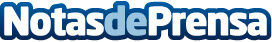 Sto adelanta las ocho tendencias que marcarán la construcción y la arquitectura en 2023 El impulso a la construcción de cero emisiones traerá consigo la implantación de novedades muy enfocadas a la sostenibilidad: auge de elementos y soluciones para la eficiencia energética, nueva generación de sistemas fotovoltaicos o asentamiento de la construcción industrializadaDatos de contacto:Redacción91 411 58 68Nota de prensa publicada en: https://www.notasdeprensa.es/sto-adelanta-las-ocho-tendencias-que-marcaran Categorias: Nacional Inmobiliaria Interiorismo Arquitectura Digital http://www.notasdeprensa.es